		Agreement		Concerning the Adoption of Harmonized Technical United Nations Regulations for Wheeled Vehicles, Equipment and Parts which can be Fitted and/or be Used on Wheeled Vehicles and the Conditions for Reciprocal Recognition of Approvals Granted on the Basis of these United Nations Regulations*(Revision 3, including the amendments which entered into force on 14 September 2017)_________		Addendum 128 – UN Regulation No. 129		Revision 4 - Amendment 2		Corrigendum 1Supplement 2 to the 03 series of amendments – Date of entry into force: 11 January 2020		Uniform provisions concerning the approval of Enhanced Child Restraint Systems used on board of motor vehiclesThis document is meant purely as documentation tool. The authentic and legal binding text is: ECE/TRANS/WP.29/2019/40.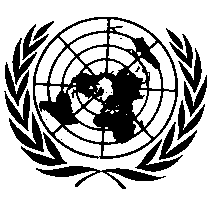 _________UNITED NATIONSPage 4, Paragraph 7.1.3.5.2.3. correct to read:"7.1.3.5.2.3.	… Distribute the slack evenly throughout the harness.In the case of an infant carrier, the dummy shall be restrained in the Enhanced Child Restraint System before it is installed on the test bench. All other requirements of the paragraph shall be fulfilled as described above."E/ECE/324/Rev.2/Add.128/Rev.4/Amend.2/Corr.1−E/ECE/TRANS/505/Rev.2/Add.128/Rev.4/Amend.2/Corr.1E/ECE/324/Rev.2/Add.128/Rev.4/Amend.2/Corr.1−E/ECE/TRANS/505/Rev.2/Add.128/Rev.4/Amend.2/Corr.121 June 2023